Motion made by Representative Rivera, seconded by Representative Svarzbein, and unanimously carried to ADJOURN this meeting at 12:27 p.m.AYES: Representatives Svarzbein, Annello, Hernandez, Molinar, Salcido, Rodriguez, Rivera and  LizarragaNAYS: None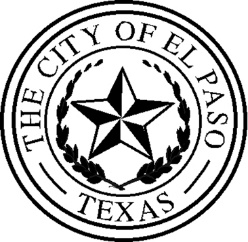 City CouncilOscar LeeserPeter Svarzbein, District 1MayorAlexsandra Annello, District 2Cassandra Hernandez, District 3Joe Molinar, District 4Tommy GonzalezIsabel Salcido, District 5City ManagerClaudia L. Rodriguez, District 6Henry Rivera, District 7Cissy Lizarraga, District 8MINUTES FOR REGULAR COUNCIL MEETINGMINUTES FOR REGULAR COUNCIL MEETINGAugust 17, 2021August 17, 20219:00 AM9:00 AM…………………………………………………………………………………………………….…………………………………………………………………………………………………….Due to the temporary suspension of specified provisions of Texas Open Meetings laws due to the COVID-19 emergency this meeting was conducted via telephonic and videoconference platforms.Due to the temporary suspension of specified provisions of Texas Open Meetings laws due to the COVID-19 emergency this meeting was conducted via telephonic and videoconference platforms.…………………………………………………………………………………………………….…………………………………………………………………………………………………….ROLL CALLThe City Council of the City Council met on the above time and date. Meeting was called to order at 9:00 a.m. Mayor Oscar Leeser present and presiding and the following Council Members answered roll call: Peter Svarzbein, Alexsandra Annello, Joe Molinar, Isabel Salcido, Claudia Rodriguez, Henry Rivera and Cissy Lizarraga. Late arrival: Representative Cassandra Hernandez joined the meeting at 9:03 a.m.ROLL CALLThe City Council of the City Council met on the above time and date. Meeting was called to order at 9:00 a.m. Mayor Oscar Leeser present and presiding and the following Council Members answered roll call: Peter Svarzbein, Alexsandra Annello, Joe Molinar, Isabel Salcido, Claudia Rodriguez, Henry Rivera and Cissy Lizarraga. Late arrival: Representative Cassandra Hernandez joined the meeting at 9:03 a.m.…………………………………………………………………………………………………….…………………………………………………………………………………………………….INVOCATION BY POLICE CHAPLAIN DENNIS COFFMANINVOCATION BY POLICE CHAPLAIN DENNIS COFFMAN…………………………………………………………………………………………………….…………………………………………………………………………………………………….PLEDGE OF ALLEGIANCE PLEDGE OF ALLEGIANCE …………………………………………………………………………………………………….…………………………………………………………………………………………………….MAYOR’S PROCLAMATIONSEl Paso Athletic Hall of Fame and El Paso Sports Commission Week – Class of 2021David L. Carrasco Job Corps Graduation DayMAYOR’S PROCLAMATIONSEl Paso Athletic Hall of Fame and El Paso Sports Commission Week – Class of 2021David L. Carrasco Job Corps Graduation Day…………………………………………………………………………………………………….…………………………………………………………………………………………………….NOTICE TO THE PUBLICMotion made by Mayor Pro Tempore Svarzbein, seconded by Representative Hernandez, and unanimously carried to APPROVE all matters listed under the Consent Agenda unless otherwise noted.  (Items approved, postponed, or deleted pursuant to the vote on the Consent Agenda will be shown with an asterisk {*}.AYES: Representatives Svarzbein, Annello, Hernandez, Molinar, Salcido, Rodriguez, Rivera and LizarragaNAYS: None	NOTICE TO THE PUBLICMotion made by Mayor Pro Tempore Svarzbein, seconded by Representative Hernandez, and unanimously carried to APPROVE all matters listed under the Consent Agenda unless otherwise noted.  (Items approved, postponed, or deleted pursuant to the vote on the Consent Agenda will be shown with an asterisk {*}.AYES: Representatives Svarzbein, Annello, Hernandez, Molinar, Salcido, Rodriguez, Rivera and LizarragaNAYS: None	…………………………………………………………………………………………………….…………………………………………………………………………………………………….CONSENT AGENDA - APPROVAL OF MINUTES:CONSENT AGENDA - APPROVAL OF MINUTES:……………………………………………………………………………………………………..……………………………………………………………………………………………………..Goal 6: Set the Standard for Sound Governance and Fiscal ManagementGoal 6: Set the Standard for Sound Governance and Fiscal Management………………………………………………………………………………………………………………………………………………………………………………………………………………………………1.*Motion made, seconded, and unanimously carried to APPROVE the Minutes of the Regular City Council Meeting of August 3, 2021, Agenda Review of August 2, 2021, the Work Session of August 2, 2021, the Special Meeting of July 27, 2021 and the Special Meeting of March 17, 2020.…………………………………………………………………………………………………….…………………………………………………………………………………………………….CONSENT AGENDA - REQUEST TO EXCUSE ABSENT CITY COUNCIL MEMBERS:CONSENT AGENDA - REQUEST TO EXCUSE ABSENT CITY COUNCIL MEMBERS:……………………………………………………………………………………………………..……………………………………………………………………………………………………..2.REQUEST TO EXCUSE ABSENT CITY COUNCIL MEMBERS:NO ACTION was taken on this item…………………………………………………………………………………………………….…………………………………………………………………………………………………….CONSENT AGENDA - RESOLUTIONS:CONSENT AGENDA - RESOLUTIONS:……………………………………………………………………………………………………..……………………………………………………………………………………………………..Goal 1: Create an Environment Conducive to Strong, Sustainable Economic DevelopmentGoal 1: Create an Environment Conducive to Strong, Sustainable Economic Development………………………………………………………………………………………………………………………………………………………………………………………………………………………………3.*R E S O L U T I O NBE IT RESOLVED BY THE CITY COUNCIL OF THE CITY OF EL PASO:That the City Manager or designee, is authorized to sign a Lessor's Approval of Assignment by and between the City of El Paso, Croucher Family Limited Partnership, LLC., and LuLu Lots LLC for the following described property:  Lot 7, Block 7, El Paso International Airport Tracts, Unit 2, City of El Paso, El Paso County, Texas, commonly known as 7505 Lockheed Dr., El Paso, Texas.……………………………………………………………………………………………………..………..……………………………………………………………………………………………………..………..4.*R E S O L U T I O NBE IT RESOLVED BY THE CITY COUNCIL OF THE CITY OF EL PASO: That the City Manager be authorized to sign a Southern Industrial Site Lease by and between the City of El Paso (·'Lessor") and NOFVBC, LLC ("Lessee") regarding the following described property:Lot 1 and the Westerly 34 feet of Lot 2, Block 8, El Paso International Tracts, Unit 2, City of El Paso, El Paso County, Texas comprised of 38,548.20 sq. ft., more commonly referred to as 7600 Boeing, El Paso, Texas.……………………………………………………………………………………………………..………..……………………………………………………………………………………………………..………..5.*R E S O L U T I O NBE IT RESOLVED BY CITY COUNCIL OF THE CITY OF EL PASO:  That the City Manager be authorized to sign Lease No. GS-07P-LTX00553 by and between the City of El Paso and the United States of America, by and through the designated representative of the General Services Administration, for office space and related areas, including parking, used by the Transportation Security Administration at the El Paso International Airport terminal building, located at 6701 Convair Rd., El Paso, Texas, to begin on September 1, 2021, for a ten year term with five of those years being firm; and that the City Manager or designee is authorized to sign lease amendments that do not affect the rent, term or leased premises area, so that, by way of example, City Manager or designee could sign a lease amendment to the exhibits.  ……………………………………………………………………………………………………..……………………………………………………………………………………………………..……………………………………………………………………………………………………..Goal 2: Set the Standard for a Safe and Secure City……………………………………………………………………………………………………..……………………………………………………………………………………………………..Goal 3: Promote the Visual Image of El Paso……………………………………………………………………………………………………..……………………………………………………………………………………………………..……………………………………………………………………………………………………..……………………………………………………………………………………………………..Goal 2: Set the Standard for a Safe and Secure City……………………………………………………………………………………………………..……………………………………………………………………………………………………..Goal 3: Promote the Visual Image of El Paso……………………………………………………………………………………………………..9.*R E S O L U T I O N            WHEREAS, in accordance with Chapter 9.04 of the El Paso City Code, FRANKLINACQUISITIONS, LLC, referred to as owner, regardless of number, of the hereinafter described property, was given notice that said property constituted a public nuisance due to the accumulation of trash, vegetation and weeds or other objectionable, unsightly or unsanitary matter in violation of Chapter 9.04 of the El Paso City Code; and the owner failed to comply with due notices. In accordance with El Paso City Code Chapter 9.04, the Environmental Services Department proceeded to clean and dispose of the trash, vegetation, weeds or other rubbish; and	WHEREAS, the Director of the Environmental Services Department has reported the cost of doing such work in the amount hereinafter set forth. NOW, THEREFORE, BE IT RESOLVED BY THE CITY COUNCIL OF THE CITY OF EL PASO:1. The City Council determines its reasonable expenses including administrative costs and the cost of removing the accumulated trash, vegetation and weeds or other rubbish located on the property known as:932 Cherry Hill Ln., more particularly described as Lot 35 & 0.079 AC of Lot A & 36 EXC E PT (49.94 Ft. on ST)(30987 Sq. Ft.), Block 6, Coronado Country Club Estates Subdivision, City of El Paso, El Paso County, Texas, PID #C801-999-0060-3400to be $859.92, in accordance with the El Paso City Code Section 9.04.880 and the Texas Health & Safety Code Section 342.007. The City Council finds that the work was completed on the 16th day of June, 2020, and approves the costs described herein. 2. The City Council, in accordance with Chapter 9.04 of the El Paso City Code, declares the above total amount EIGHT HUNDRED FIFTY NINE AND 92/100 DOLLARS ($859.92)  to be a lien on the above described property, said amount being due and payable within ten (10) days from the date of City Council approval, and thereafter bearing ten percent (10%) interest per annum.3. The City Clerk is directed to give notice of the lien by filing a copy of this Resolution for record with the County Clerk.4. All records of the City Clerk's office relating to the proceeding against the above described property are made a part of this Resolution by reference.*R E S O L U T I O N            WHEREAS, in accordance with Chapter 9.04 of the El Paso City Code, BACA, ERIN, referred to as owner, regardless of number, of the hereinafter described property, was given notice that said property constituted a public nuisance due to the accumulation of trash, vegetation and weeds or other objectionable, unsightly or unsanitary matter in violation of Chapter 9.04 of the El Paso City Code; and the owner failed to comply with due notices. In accordance with El Paso City Code Chapter 9.04, the Environmental Services Department proceeded to clean and dispose of the trash, vegetation, weeds or other rubbish; and	WHEREAS, the Director of the Environmental Services Department has reported the cost of doing such work in the amount hereinafter set forth. NOW, THEREFORE, BE IT RESOLVED BY THE CITY COUNCIL OF THE CITY OF EL PASO:1. The City Council determines its reasonable expenses including administrative costs and the cost of removing the accumulated trash, vegetation and weeds or other rubbish located on the property known as:848 Cresta Alta Dr., more particularly described as Lot 27, Block 99, Chaparral Park Subdivision, City of El Paso, El Paso County, Texas, PID #C340-999-0990-5300to be $505.50, in accordance with the El Paso City Code Section 9.04.880 and the Texas Health & Safety Code Section 342.007. The City Council finds that the work was completed on the 4th day of November, 2020, and approves the costs described herein. 2. The City Council, in accordance with Chapter 9.04 of the El Paso City Code, declares the above total amount FIVE HUNDRED FIVE AND 50/100 DOLLARS ($505.50)  to be a lien on the above described property, said amount being due and payable within ten (10) days from the date of City Council approval, and thereafter bearing ten percent (10%) interest per annum.3. The City Clerk is directed to give notice of the lien by filing a copy of this Resolution for record with the County Clerk.4. All records of the City Clerk's office relating to the proceeding against the above described property are made a part of this Resolution by reference.*R E S O L U T I O N            WHEREAS, in accordance with Chapter 9.04 of the El Paso City Code, SENOR CASH INVESTMENTS, LLC, referred to as owner, regardless of number, of the hereinafter described property, was given notice that said property constituted a public nuisance due to the accumulation of trash, vegetation and weeds or other objectionable, unsightly or unsanitary matter in violation of Chapter 9.04 of the El Paso City Code; and the owner failed to comply with due notices. In accordance with El Paso City Code Chapter 9.04, the Environmental Services Department proceeded to clean and dispose of the trash, vegetation, weeds or other rubbish; and	WHEREAS, the Director of the Environmental Services Department has reported the cost of doing such work in the amount hereinafter set forth. NOW, THEREFORE, BE IT RESOLVED BY THE CITY COUNCIL OF THE CITY OF EL PASO:1. The City Council determines its reasonable expenses including administrative costs and the cost of removing the accumulated trash, vegetation and weeds or other rubbish located on the property known as:5156 Mace St., more particularly described as Lot 54, Block 6, Town & Country Village Subdivision, City of El Paso, El Paso County, Texas, PID #T645-999-0060-5400to be $329.00, in accordance with the El Paso City Code Section 9.04.880 and the Texas Health & Safety Code Section 342.007. The City Council finds that the work was completed on the 10th day of November, 2020, and approves the costs described herein. 2. The City Council, in accordance with Chapter 9.04 of the El Paso City Code, declares the above total amount THREE HUNDRED TWENTY NINE AND 00/100 DOLLARS ($329.00)  to be a lien on the above described property, said amount being due and payable within ten (10) days from the date of City Council approval, and thereafter bearing ten percent (10%) interest per annum.3. The City Clerk is directed to give notice of the lien by filing a copy of this Resolution for record with the County Clerk.4. All records of the City Clerk's office relating to the proceeding against the above described property are made a part of this Resolution by reference.*R E S O L U T I O N            WHEREAS, in accordance with Chapter 9.04 of the El Paso City Code, MEZA, CARLOS JR. & MARIA I., referred to as owner, regardless of number, of the hereinafter described property, was given notice that said property constituted a public nuisance due to the accumulation of trash, vegetation and weeds or other objectionable, unsightly or unsanitary matter in violation of Chapter 9.04 of the El Paso City Code; and the owner failed to comply with due notices. In accordance with El Paso City Code Chapter 9.04, the Environmental Services Department proceeded to clean and dispose of the trash, vegetation, weeds or other rubbish; and	WHEREAS, the Director of the Environmental Services Department has reported the cost of doing such work in the amount hereinafter set forth. NOW, THEREFORE, BE IT RESOLVED BY THE CITY COUNCIL OF THE CITY OF EL PASO:1. The City Council determines its reasonable expenses including administrative costs and the cost of removing the accumulated trash, vegetation and weeds or other rubbish located on the property known as:116 N Clark Dr., more particularly described as Pt of Lot 3 & 4 (TR 7 Unrecorded Map) 75 Ft. On N. & S. 95 Ft. On E. & W. (7125 Sq. Ft.), Block C, Collingsworth Subdivision, City of El Paso, El Paso County, Texas, PID #C730-999-000C-3100to be $343.50, in accordance with the El Paso City Code Section 9.04.880 and the Texas Health & Safety Code Section 342.007. The City Council finds that the work was completed on the 30th day of September, 2020, and approves the costs described herein. 2. The City Council, in accordance with Chapter 9.04 of the El Paso City Code, declares the above total amount THREE HUNDRED FOURTY THREE AND 50/100 DOLLARS($343.50)  to be a lien on the above described property, said amount being due and payable within ten (10) days from the date of City Council approval, and thereafter bearing ten percent (10%) interest per annum.3. The City Clerk is directed to give notice of the lien by filing a copy of this Resolution for record with the County Clerk.4. All records of the City Clerk's office relating to the proceeding against the above described property are made a part of this Resolution by reference.*R E S O L U T I O N            WHEREAS, in accordance with Chapter 9.04 of the El Paso City Code, MEDINA, JOSE A., referred to as owner, regardless of number, of the hereinafter described property, was given notice that said property constituted a public nuisance due to the accumulation of trash, vegetation and weeds or other objectionable, unsightly or unsanitary matter in violation of Chapter 9.04 of the El Paso City Code; and the owner failed to comply with due notices. In accordance with El Paso City Code Chapter 9.04, the Environmental Services Department proceeded to clean and dispose of the trash, vegetation, weeds or other rubbish; and	WHEREAS, the Director of the Environmental Services Department has reported the cost of doing such work in the amount hereinafter set forth. NOW, THEREFORE, BE IT RESOLVED BY THE CITY COUNCIL OF THE CITY OF EL PASO:1. The City Council determines its reasonable expenses including administrative costs and the cost of removing the accumulated trash, vegetation and weeds or other rubbish located on the property known as:6206 Weems Way, more particularly described as Lot 59 (8054.25 Sq. Ft.), Corbin Replat Subdivision, City of El Paso, El Paso County, Texas, PID #C776-999-0000-6200to be $509.50, in accordance with the El Paso City Code Section 9.04.880 and the Texas Health & Safety Code Section 342.007. The City Council finds that the work was completed on the 30th day of September, 2020, and approves the costs described herein. 2. The City Council, in accordance with Chapter 9.04 of the El Paso City Code, declares the above total amount FIVE HUNDRED NINE AND 50/100 DOLLARS ($509.50)  to be a lien on the above described property, said amount being due and payable within ten (10) days from the date of City Council approval, and thereafter bearing ten percent (10%) interest per annum.3. The City Clerk is directed to give notice of the lien by filing a copy of this Resolution for record with the County Clerk.4. All records of the City Clerk's office relating to the proceeding against the above described property are made a part of this Resolution by reference.*R E S O L U T I O N            WHEREAS, in accordance with Chapter 9.04 of the El Paso City Code, KOO, RICHARD, referred to as owner, regardless of number, of the hereinafter described property, was given notice that said property constituted a public nuisance due to the accumulation of trash, vegetation and weeds or other objectionable, unsightly or unsanitary matter in violation of Chapter 9.04 of the El Paso City Code; and the owner failed to comply with due notices. In accordance with El Paso City Code Chapter 9.04, the Environmental Services Department proceeded to clean and dispose of the trash, vegetation, weeds or other rubbish; and	WHEREAS, the Director of the Environmental Services Department has reported the cost of doing such work in the amount hereinafter set forth. NOW, THEREFORE, BE IT RESOLVED BY THE CITY COUNCIL OF THE CITY OF EL PASO:1. The City Council determines its reasonable expenses including administrative costs and the cost of removing the accumulated trash, vegetation and weeds or other rubbish located on the property known as:9555 Dyer St., more particularly described as Lot 1-C-1 (0.23 AC) & 1-C-2-B (0.2112 AC) (0.4412 AC), Block 81, TSP 2 SEC 1 T & P SURV Subdivision, City of El Paso, El Paso County, Texas, PID #X581-999-2010-0104to be $336.53, in accordance with the El Paso City Code Section 9.04.880 and the Texas Health & Safety Code Section 342.007. The City Council finds that the work was completed on the 25th day of February, 2020, and approves the costs described herein. 2. The City Council, in accordance with Chapter 9.04 of the El Paso City Code, declares the above total amount THREE HUNDRED THIRTY SIX AND 53/100 DOLLARS ($336.53)  to be a lien on the above described property, said amount being due and payable within ten (10) days from the date of City Council approval, and thereafter bearing ten percent (10%) interest per annum.3. The City Clerk is directed to give notice of the lien by filing a copy of this Resolution for record with the County Clerk.4. All records of the City Clerk's office relating to the proceeding against the above described property are made a part of this Resolution by reference.*R E S O L U T I O N            WHEREAS, in accordance with Chapter 9.04 of the El Paso City Code, CHEATHAM, EUGENE, referred to as owner, regardless of number, of the hereinafter described property, was given notice that said property constituted a public nuisance due to the accumulation of trash, vegetation and weeds or other objectionable, unsightly or unsanitary matter in violation of Chapter 9.04 of the El Paso City Code; and the owner failed to comply with due notices. In accordance with El Paso City Code Chapter 9.04, the Environmental Services Department proceeded to clean and dispose of the trash, vegetation, weeds or other rubbish; and	WHEREAS, the Director of the Environmental Services Department has reported the cost of doing such work in the amount hereinafter set forth. NOW, THEREFORE, BE IT RESOLVED BY THE CITY COUNCIL OF THE CITY OF EL PASO:1. The City Council determines its reasonable expenses including administrative costs and the cost of removing the accumulated trash, vegetation and weeds or other rubbish located on the property known as:10745 Onyxstone St., more particularly described as Lot 35, Block 8, Shearman Subdivision, City of El Paso, El Paso County, Texas, PID #S363-999-0080-6900to be $343.03, in accordance with the El Paso City Code Section 9.04.880 and the Texas Health & Safety Code Section 342.007. The City Council finds that the work was completed on the 27th day of January, 2020, and approves the costs described herein. 2. The City Council, in accordance with Chapter 9.04 of the El Paso City Code, declares the above total amount THREE HUNDRED FORTY-THREE AND 03/100 DOLLARS ($343.03)  to be a lien on the above described property, said amount being due and payable within ten (10) days from the date of City Council approval, and thereafter bearing ten percent (10%) interest per annum.3. The City Clerk is directed to give notice of the lien by filing a copy of this Resolution for record with the County Clerk.4. All records of the City Clerk's office relating to the proceeding against the above described property are made a part of this Resolution by reference.*R E S O L U T I O N            WHEREAS, in accordance with Chapter 9.04 of the El Paso City Code, HUNTER,VERNON,  referred to as owner, regardless of number, of the hereinafter described property, was given notice that said property constituted a public nuisance due to the accumulation of trash, vegetation and weeds or other objectionable, unsightly or unsanitary matter in violation of Chapter 9.04 of the El Paso City Code; and the owner failed to comply with due notices. In accordance with El Paso City Code Chapter 9.04, the Environmental Services Department proceeded to clean and dispose of the trash, vegetation, weeds or other rubbish; and	WHEREAS, the Director of the Environmental Services Department has reported the cost of doing such work in the amount hereinafter set forth. NOW, THEREFORE, BE IT RESOLVED BY THE CITY COUNCIL OF THE CITY OF EL PASO:1. The City Council determines its reasonable expenses including administrative costs and the cost of removing the accumulated trash, vegetation and weeds or other rubbish located on the property known as:4741 Tumbleweed Ave., more particularly described as Lot 3, Block 1, Glen Arbor Subdivision, City of El Paso, El Paso County, Texas, PID #G431-999-0010-0500to be $431.00, in accordance with the El Paso City Code Section 9.04.880 and the Texas Health & Safety Code Section 342.007. The City Council finds that the work was completed on the 28th day of September, 2020, and approves the costs described herein. 2. The City Council, in accordance with Chapter 9.04 of the El Paso City Code, declares the above total amount FOUR HUNDRED THIRTY ONE AND 00/100 DOLLARS ($431.00) to be a lien on the above described property, said amount being due and payable within ten (10) days from the date of City Council approval, and thereafter bearing ten percent (10%) interest per annum.3. The City Clerk is directed to give notice of the lien by filing a copy of this Resolution for record with the County Clerk.4. All records of the City Clerk's office relating to the proceeding against the above described property are made a part of this Resolution by reference.*R E S O L U T I O N            WHEREAS, in accordance with Chapter 9.04 of the El Paso City Code, GAYTAN, B. EVA L. & CONCEPCION, referred to as owner, regardless of number, of the hereinafter described property, was given notice that said property constituted a public nuisance due to the accumulation of trash, vegetation and weeds or other objectionable, unsightly or unsanitary matter in violation of Chapter 9.04 of the El Paso City Code; and the owner failed to comply with due notices. In accordance with El Paso City Code Chapter 9.04, the Environmental Services Department proceeded to clean and dispose of the trash, vegetation, weeds or other rubbish; and	WHEREAS, the Director of the Environmental Services Department has reported the cost of doing such work in the amount hereinafter set forth. NOW, THEREFORE, BE IT RESOLVED BY THE CITY COUNCIL OF THE CITY OF EL PASO:1. The City Council determines its reasonable expenses including administrative costs and the cost of removing the accumulated trash, vegetation and weeds or other rubbish located on the property known as:1749 Dean Jones St., more particularly described as Lot 13 (5722.50 Sq. Ft.), Block 101, Vista Hills #30 Subdivision, City of El Paso, El Paso County, Texas, PID #V897-999-1010-1300to be $649.50, in accordance with the El Paso City Code Section 9.04.880 and the Texas Health & Safety Code Section 342.007. The City Council finds that the work was completed on the 10th day of November, 2020, and approves the costs described herein. 2. The City Council, in accordance with Chapter 9.04 of the El Paso City Code, declares the above total amount SIX HUNDRED FORTY NINE AND 50/100 DOLLARS ($649.50) to be a lien on the above described property, said amount being due and payable within ten (10) days from the date of City Council approval, and thereafter bearing ten percent (10%) interest per annum.3. The City Clerk is directed to give notice of the lien by filing a copy of this Resolution for record with the County Clerk.4. All records of the City Clerk's office relating to the proceeding against the above described property are made a part of this Resolution by reference.*R E S O L U T I O N            WHEREAS, in accordance with Chapter 9.04 of the El Paso City Code, PEREZ, JUAN JR & VIRGINIA, referred to as owner, regardless of number, of the hereinafter described property, was given notice that said property constituted a public nuisance due to the accumulation of trash, vegetation and weeds or other objectionable, unsightly or unsanitary matter in violation of Chapter 9.04 of the El Paso City Code; and the owner failed to comply with due notices. In accordance with El Paso City Code Chapter 9.04, the Environmental Services Department proceeded to clean and dispose of the trash, vegetation, weeds or other rubbish; and	WHEREAS, the Director of the Environmental Services Department has reported the cost of doing such work in the amount hereinafter set forth. NOW, THEREFORE, BE IT RESOLVED BY THE CITY COUNCIL OF THE CITY OF EL PASO:1. The City Council determines its reasonable expenses including administrative costs and the cost of removing the accumulated trash, vegetation and weeds or other rubbish located on the property known as:9731 Vallarta Dr, more particularly described as Lot 26, Block 10, Colonia Del Prado Subdivision, City of El Paso, El Paso County, Texas, PID #C729-999-0100-5100to be $319.50, in accordance with the El Paso City Code Section 9.04.880 and the Texas Health & Safety Code Section 342.007. The City Council finds that the work was completed on the 3rd day of November, 2020, and approves the costs described herein. 2. The City Council, in accordance with Chapter 9.04 of the El Paso City Code, declares the above total amount THREE HUNDRED NINETEEN AND 50/100 DOLLARS ($319.50) to be a lien on the above described property, said amount being due and payable within ten (10) days from the date of City Council approval, and thereafter bearing ten percent (10%) interest per annum.3. The City Clerk is directed to give notice of the lien by filing a copy of this Resolution for record with the County Clerk.4. All records of the City Clerk's office relating to the proceeding against the above described property are made a part of this Resolution by reference.*R E S O L U T I O N            WHEREAS, in accordance with Chapter 9.04 of the El Paso City Code, NIETO,ARTURO, referred to as owner, regardless of number, of the hereinafter described property, was given notice that said property constituted a public nuisance due to the accumulation of trash, vegetation and weeds or other objectionable, unsightly or unsanitary matter in violation of Chapter 9.04 of the El Paso City Code; and the owner failed to comply with due notices. In accordance with El Paso City Code Chapter 9.04, the Environmental Services Department proceeded to clean and dispose of the trash, vegetation, weeds or other rubbish; and	WHEREAS, the Director of the Environmental Services Department has reported the cost of doing such work in the amount hereinafter set forth. NOW, THEREFORE, BE IT RESOLVED BY THE CITY COUNCIL OF THE CITY OF EL PASO:1. The City Council determines its reasonable expenses including administrative costs and the cost of removing the accumulated trash, vegetation and weeds or other rubbish located on the property known as:131 Palla PL., more particularly described as Lot 8 EXC W 60 FT (8546 Sq Ft.), North Valumbrosa Subdivision, City of ElPaso, El Paso County, Texas, PID #N515-999-0010-0950to be $456.69, in accordance with the El Paso City Code Section 9.04.880 and the Texas Health & Safety Code Section 342.007. The City Council finds that the work was completed on the 19th day of February, 2020, and approves the costs described herein. 2. The City Council, in accordance with Chapter 9.04 of the El Paso City Code, declares the above total amount FOUR HUNDRED FIFTY SIX AND 69/100 DOLLARS ($456.69) to be a lien on the above described property, said amount being due and payable within ten (10) days from the date of City Council approval, and thereafter bearing ten percent (10%) interest per annum.3. The City Clerk is directed to give notice of the lien by filing a copy of this Resolution for record with the County Clerk.4. All records of the City Clerk's office relating to the proceeding against the above described property are made a part of this Resolution by reference.*R E S O L U T I O N            WHEREAS, in accordance with Chapter 9.04 of the El Paso City Code, BURNS, W H & MARTHA J,  referred to as owner, regardless of number, of the hereinafter described property, was given notice that said property constituted a public nuisance due to the accumulation of trash, vegetation and weeds or other objectionable, unsightly or unsanitary matter in violation of Chapter 9.04 of the El Paso City Code; and the owner failed to comply with due notices. In accordance with El Paso City Code Chapter 9.04, the Environmental Services Department proceeded to clean and dispose of the trash, vegetation, weeds or other rubbish; and	WHEREAS, the Director of the Environmental Services Department has reported the cost of doing such work in the amount hereinafter set forth. NOW, THEREFORE, BE IT RESOLVED BY THE CITY COUNCIL OF THE CITY OF EL PASO:1. The City Council determines its reasonable expenses including administrative costs and the cost of removing the accumulated trash, vegetation and weeds or other rubbish located on the property known as:7736 Phoenix Ave., more particularly described as Lot 6, Block 6, Ranchland Hills Subdivision, City of El Paso, El Paso County, Texas, PID #R200-999-0060-1600to be $343.03, in accordance with the El Paso City Code Section 9.04.880 and the Texas Health & Safety Code Section 342.007. The City Council finds that the work was completed on the 20th day of February, 2020, and approves the costs described herein. 2. The City Council, in accordance with Chapter 9.04 of the El Paso City Code, declares the above total amount THREE HUNDRED FORTY THREE AND 03/100 DOLLARS($343.03) to be a lien on the above described property, said amount being due and payable within ten (10) days from the date of City Council approval, and thereafter bearing ten percent (10%) interest per annum.3. The City Clerk is directed to give notice of the lien by filing a copy of this Resolution for record with the County Clerk.4. All records of the City Clerk's office relating to the proceeding against the above described property are made a part of this Resolution by reference.*R E S O L U T I O N            WHEREAS, in accordance with Chapter 9.04 of the El Paso City Code, BAYONA, LILIA A.,  referred to as owner, regardless of number, of the hereinafter described property, was given notice that said property constituted a public nuisance due to the accumulation of trash, vegetation and weeds or other objectionable, unsightly or unsanitary matter in violation of Chapter 9.04 of the El Paso City Code; and the owner failed to comply with due notices. In accordance with El Paso City Code Chapter 9.04, the Environmental Services Department proceeded to clean and dispose of the trash, vegetation, weeds or other rubbish; and	WHEREAS, the Director of the Environmental Services Department has reported the cost of doing such work in the amount hereinafter set forth. NOW, THEREFORE, BE IT RESOLVED BY THE CITY COUNCIL OF THE CITY OF EL PASO:1. The City Council determines its reasonable expenses including administrative costs and the cost of removing the accumulated trash, vegetation and weeds or other rubbish located on the property known as:265 Princeton Way., more particularly described as Lot 8 (0.39 Ac), Block 10, Pasodale Subdivision, City of El Paso, El Paso County, Texas, PID #P591-999-0100-4300to be $533.00, in accordance with the El Paso City Code Section 9.04.880 and the Texas Health & Safety Code Section 342.007. The City Council finds that the work was completed on the 3rd day of November, 2020, and approves the costs described herein. 2. The City Council, in accordance with Chapter 9.04 of the El Paso City Code, declares the above total amount FIVE HUNDRED THIRTY THREE AND 00/100 DOLLARS ($533.00) to be a lien on the above described property, said amount being due and payable within ten (10) days from the date of City Council approval, and thereafter bearing ten percent (10%) interest per annum.3. The City Clerk is directed to give notice of the lien by filing a copy of this Resolution for record with the County Clerk.4. All records of the City Clerk's office relating to the proceeding against the above described property are made a part of this Resolution by reference.*R E S O L U T I O N            WHEREAS, in accordance with Chapter 9.04 of the El Paso City Code, SULLIVAN E J & CELIA, referred to as owner, regardless of number, of the hereinafter described property, was given notice that said property constituted a public nuisance due to the accumulation of trash, vegetation and weeds or other objectionable, unsightly or unsanitary matter in violation of Chapter 9.04 of the El Paso City Code; and the owner failed to comply with due notices. In accordance with El Paso City Code Chapter 9.04, the Environmental Services Department proceeded to clean and dispose of the trash, vegetation, weeds or other rubbish; and	WHEREAS, the Director of the Environmental Services Department has reported the cost of doing such work in the amount hereinafter set forth. NOW, THEREFORE, BE IT RESOLVED BY THE CITY COUNCIL OF THE CITY OF EL PASO:1. The City Council determines its reasonable expenses including administrative costs and the cost of removing the accumulated trash, vegetation and weeds or other rubbish located on the property known as:401 Riverside Dr., more particularly described as Lot E. 192.5 Ft. of N. 185.18 Ft. & W 68.99 Ft. of N. 105 Ft. of TR 1 EXC 0.062 ACRE NEC (40206 Sq. Ft.), Block B, Christy Subdivision, City of El Paso, El Paso County, Texas, PID #C454-999-000B-0100to be $589.84, in accordance with the El Paso City Code Section 9.04.880 and the Texas Health & Safety Code Section 342.007. The City Council finds that the work was completed on the 30th day of January, 2020, and approves the costs described herein. 2. The City Council, in accordance with Chapter 9.04 of the El Paso City Code, declares the above total amount FIVE HUNDRED EIGHTY NINE AND 84/100 DOLLARS ($589.84) to be a lien on the above described property, said amount being due and payable within ten (10) days from the date of City Council approval, and thereafter bearing ten percent (10%) interest per annum.3. The City Clerk is directed to give notice of the lien by filing a copy of this Resolution for record with the County Clerk.4. All records of the City Clerk's office relating to the proceeding against the above described property are made a part of this Resolution by reference.*R E S O L U T I O N            WHEREAS, in accordance with Chapter 9.04 of the El Paso City Code, AGARWAL,TAPASH,  referred to as owner, regardless of number, of the hereinafter described property, was given notice that said property constituted a public nuisance due to the accumulation of trash, vegetation and weeds or other objectionable, unsightly or unsanitary matter in violation of Chapter 9.04 of the El Paso City Code; and the owner failed to comply with due notices. In accordance with El Paso City Code Chapter 9.04, the Environmental Services Department proceeded to clean and dispose of the trash, vegetation, weeds or other rubbish; and	WHEREAS, the Director of the Environmental Services Department has reported the cost of doing such work in the amount hereinafter set forth. NOW, THEREFORE, BE IT RESOLVED BY THE CITY COUNCIL OF THE CITY OF EL PASO:1. The City Council determines its reasonable expenses including administrative costs and the cost of removing the accumulated trash, vegetation and weeds or other rubbish located on the property known as:1015 N. Zaragoza Rd, more particularly described as Lot REST 2 & 3-G (0.0060 AC) & 3-H (0.0030 AC) in BLK 55 YSLETA & PTS of 1 & 3 (182.50 Ft. on ST-175.93 Ft. on SLY-188.31 Ft. on WLYIRREG on NLY) (26458.34 Sq. Ft.), Rangers Subdivision, City of El Paso, El Paso County, Texas, PID #R265-999-0010-0400to be $453.44, in accordance with the El Paso City Code Section 9.04.880 and the Texas Health & Safety Code Section 342.007. The City Council finds that the work was completed on the 20th day of February, 2020, and approves the costs described herein. 2. The City Council, in accordance with Chapter 9.04 of the El Paso City Code, declares the above total amount FOUR HUNDRED FIFTY THREE AND 44/100 DOLLARS ($453.44) to be a lien on the above described property, said amount being due and payable within ten (10) days from the date of City Council approval, and thereafter bearing ten percent (10%) interest per annum.3. The City Clerk is directed to give notice of the lien by filing a copy of this Resolution for record with the County Clerk.4. All records of the City Clerk's office relating to the proceeding against the above described property are made a part of this Resolution by reference.*R E S O L U T I O N            WHEREAS, in accordance with Chapter 9.04 of the El Paso City Code, FLORES,ALFREDO, referred to as owner, regardless of number, of the hereinafter described property, was given notice that said property constituted a public nuisance due to the accumulation of trash, vegetation and weeds or other objectionable, unsightly or unsanitary matter in violation of Chapter 9.04 of the El Paso City Code; and the owner failed to comply with due notices. In accordance with El Paso City Code Chapter 9.04, the Environmental Services Department proceeded to clean and dispose of the trash, vegetation, weeds or other rubbish; and	WHEREAS, the Director of the Environmental Services Department has reported the cost of doing such work in the amount hereinafter set forth. NOW, THEREFORE, BE IT RESOLVED BY THE CITY COUNCIL OF THE CITY OF EL PASO:1. The City Council determines its reasonable expenses including administrative costs and the cost of removing the accumulated trash, vegetation and weeds or other rubbish located on the property known as:304 Turnstone Dr., more particularly described as Lot 5 (8378.02 Sq. Ft.), Block 3, River Bend Estates Subdivision, City of El Paso, El Paso County, Texas, PID #R570-999-0030-0900to be $891.85, in accordance with the El Paso City Code Section 9.04.880 and the Texas Health & Safety Code Section 342.007. The City Council finds that the work was completed on the 30th day of January, 2020, and approves the costs described herein. 2. The City Council, in accordance with Chapter 9.04 of the El Paso City Code, declares the above total amount EIGHT HUNDRED NINETY ONE AND 85/100 DOLLARS ($891.85) to be a lien on the above described property, said amount being due and payable within ten (10) days from the date of City Council approval, and thereafter bearing ten percent (10%) interest per annum.3. The City Clerk is directed to give notice of the lien by filing a copy of this Resolution for record with the County Clerk.4. All records of the City Clerk's office relating to the proceeding against the above described property are made a part of this Resolution by reference.……………………………………………………………………………………………………..………..Goal 4: Enhance El Paso’s Quality of Life through Recreational, Cultural and Educational Environments……………………………………………………………………………………………………..………..Goal 4: Enhance El Paso’s Quality of Life through Recreational, Cultural and Educational Environments10.*R E S O L U T I O NBE IT RESOLVED BY THE CITY COUNCIL OF THE CITY OF EL PASO: That the City Mayor be authorized to sign a First Amendment Facility Use Agreement by and between the City of El Paso and the County of El Paso in connection with the El Paso City-County Nutrition Program to senior citizens who reside in El Paso County.……………………………………………………………………………………………………..……………………………………………………………………………………………………..11.*R E S O L U T I O N	WHEREAS, on May 22, 2007, the City Council of the City of El Paso adopted a policy for naming spaces at the El Paso Museum of History (“Museum”); and 	WHEREAS, since opening in 2007, the downtown location of the Museum secured the naming of the outside pavilion as the “Hunt Family Pavilion” in 2016, and the upstairs lobby as the “Frank W. Gorman Lobby” in 2018; and 	WHEREAS, on July 25, 2017 the City Council approved an amendment to the Naming Policy for the Museum reducing the donation amounts required to name spaces with the Museum allowing MCAD's Museum of History to be more competitive; and 	WHEREAS, Nora and Ernesto Herrera are donating $100,000 in the form of five yearly installments of $20,000 to run from July 1, 2020 to July 1, 2024; and 	WHEREAS, this is the second named space secured inside the Museum and due to the terms of the Museum's Hunt Family Foundation (HFF) Challenge Grant, the donation will be matched dollar by the HFF; and 	WHEREAS, the naming policy provides that a space in the Museum may be named for a donor if the donor’s gift meets or exceeds the giving guidelines for that space and the space has not been previously named; and 	WHEREAS, fundraising at the Museum is used for exhibitions, programming and conservation of artifacts. NOW THEREFORE, BE IT RESOLVED BY THE CITY COUNCIL OF THE CITY OF EL PASO: 	That the main lobby space at the El Paso Museum of History is hereby named “Nora and Ernesto Herrera Lobby” in honor of their $100,000 gift to the Museum of History Foundation’s endowment in accordance with the Museum's giving guidelines.……………………………………………………………………………………………………..Goal 6: Set the Standard for Sound Governance and Fiscal Management……………………………………………………………………………………………………..……………………………………………………………………………………………………..Goal 6: Set the Standard for Sound Governance and Fiscal Management……………………………………………………………………………………………………..12.*R E S O L U T I O NWHEREAS, pursuant to Section 33.01 l(a)(l) of the Tax Code, the governing body of a taxing unit shall waive penalties and may provide for the waiver of interest on a delinquent tax in an act or omission of an officer, employee, or agent of the taxing unit or appraisal district in which the taxing unit participates caused or resulted in the taxpayer's failure to pay the tax before delinquency and if the tax is paid not later than the 21st day after the taxpayer knows or should know or should know of the delinquency; and WHEREAS, pursuant to Section 33.01 l(d) a request for waiver of penalties and interest pursuant to Section 33.0 l l(a)(l) must be made before the 181st day after the delinquency date; and WHEREAS, pursuant to Section 33.01 l(d) of the Tax Code, taxpayer, DAN & CAROLYN A. GONZALEZ ("Taxpayer") requested a waiver of penalties and interest on July 16, 2021, before the 18 J S' day after the delinquency date, in the amount of $2,093.72 for the 2020 delinquent taxes for the property with the following legal description: 100 CHAPARRAL PARK #20 LOT 9 (12076.00 SQ FT)WHEREAS, the Taxpayer paid the taxes owed on the property on July 16, 2021, which is not later than the 21 st day after the date the taxpayer knew or should have known of the delinquency; and WHEREAS, the Taxpayer's failure to pay the tax before the delinquency date was a result of an act or omission of the appraisal district. NOW, THEREFORE, BE IT RESOLVED BY THE CITY COUNCIL OF THE CITY OF EL PASO: THAT the Taxpayer, DAN & CAROLYN A. GONZALEZ, has met the requirements of Section 33.01 I of the Tax Code for the request of waiver of penalties and interest and the City waives the penalty and interest amount on the 2020 delinquent taxes pursuant to Section 33.011 (a)( 1) of the Tax Code in the amount of $2,093.72, for the property with the following legal description:100 CHAPARRAL PARK #20 LOT 9 ( 12076.00 SQ FT)……………………………………………………………………………………………………..……………………………………………………………………………………………………..Goal 7: Enhance and Sustain El Paso’s Infrastructure Network……………………………………………………………………………………………………………………………………………………………………………………………………………………..……………………………………………………………………………………………………..Goal 7: Enhance and Sustain El Paso’s Infrastructure Network………………………………………………………………………………………………………………14.*R E S O L U T I O NNOW, THEREFORE, BE IT RESOLVED BY THE CITY COUNCIL OF THE CITY OF EL PASO: THAT the City Manager, or designee, be authorized to sign an Advance Funding Agreement by and between the City of El Paso and the State of Texas, acting by and through the Texas Department of Transportation, for the HSIP FY22 – Lee Trevino Drive Channelization project, which has an estimated total project cost of $297,003 of which the estimated local government participation amount is estimated at $31,717. Further, that the City Manager, or designee, is authorized to sign all documents, agreement amendments, and perform all actions required to carry out the obligations of the City under this agreement.  ……………………………………………………………………………………………………..……………………………………………………………………………………………………..Goal 8: Nurture and Promote a Healthy, Sustainable Community……………………………………………………………………………………………………………………………………………………………………………………………………………………..……………………………………………………………………………………………………..Goal 8: Nurture and Promote a Healthy, Sustainable Community………………………………………………………………………………………………………………16.*R E S O L U T I O NWHEREAS, EP Pooley, LP has proposed a development for affordable rental housing at 201 Cortez Drive named Cielo Tower in the City of El Paso; and WHEREAS, EP Pooley, LP has advised that it intends to submit an application to the Texas Department of Housing and Community Affairs (“TDHCA”) for 2021 Housing Tax Credits for Cielo Tower. It is hereby RESOLVED, that as provided for in 10 TAC §11.3(e) and §11.4(c)(1), it is hereby acknowledged that the proposed New Construction or Adaptive Reuse Development is located in a census tract that has more than 20% Housing Tax Credit Units per total households and FURTHER RESOLVED, that the City of El Paso hereby confirms that its Governing Body has voted specifically to allow the construction of the Development pursuant to 10 TAC §11.3(e) and §11.4(c)(1) of the Qualified Allocation Plan andFURTHER RESOLVED, that the governing body affirms that the proposed Development is consistent with the jurisdiction’s obligation to affirmatively further fair housing; andFURTHER RESOLVED that for and on behalf of the Governing Body, Laura Prine, City Clerk is hereby authorized, empowered, and directed to certify these resolutions to the Texas Department of Housing and Community Affairs. ……………………………………………………………………………………………………..……………………………………………………………………………………………………..CONSENT AGENDA – SPECIAL APPOINTMENTS:……………………………………………………………………………………………………..Goal 2: Set the Standard for a Safe and Secure City……………………………………………………………………………………………………..……………………………………………………………………………………………………..Goal 6: Set the Standard for Sound Governance and Fiscal Management……………………………………………………………………………………………………..……………………………………………………………………………………………………..CONSENT AGENDA – BOARD  RE-APPOINTMENTS:……………………………………………………………………………………………………..Goal 1: Create an Environment Conducive to Strong, Sustainable Economic Development……………………………………………………………………………………………………..……………………………………………………………………………………………………..……………………………………………………………………………………………………..Goal 3: Promote the Visual Image of El Paso……………………………………………………………………………………………………..……………………………………………………………………………………………………..CONSENT AGENDA – BOARD APPOINTMENTS:….……………………………………………………………………………………………………………Goal 3: Promote the Visual Image of El Paso….…………………………………………………………………………………………………………………………………………………………………………………………………………………..……………………………………………………………………………………………………..CONSENT AGENDA – SPECIAL APPOINTMENTS:……………………………………………………………………………………………………..Goal 2: Set the Standard for a Safe and Secure City……………………………………………………………………………………………………..……………………………………………………………………………………………………..Goal 6: Set the Standard for Sound Governance and Fiscal Management……………………………………………………………………………………………………..……………………………………………………………………………………………………..CONSENT AGENDA – BOARD  RE-APPOINTMENTS:……………………………………………………………………………………………………..Goal 1: Create an Environment Conducive to Strong, Sustainable Economic Development……………………………………………………………………………………………………..……………………………………………………………………………………………………..……………………………………………………………………………………………………..Goal 3: Promote the Visual Image of El Paso……………………………………………………………………………………………………..……………………………………………………………………………………………………..CONSENT AGENDA – BOARD APPOINTMENTS:….……………………………………………………………………………………………………………Goal 3: Promote the Visual Image of El Paso….……………………………………………………………………………………………………………….……………………………………………………………………………………………………………………………………………………………………………………………………………………………………………………………………………………………………………………………………………………………………………………………………………………………………………………………………………………………………………………………………………………………………………………………………………………………………………………………………………………………Goal 8: Nurture and Promote a Healthy, Sustainable Community………………………………………………………………………………………………………………………………………………………………………………………………………………………………CONSENT AGENDA – NOTICE FOR NOTATION:………………………………………………………………………………………………………………Goal 6: Set the Standard for Sound Governance and Fiscal Management ………………………………………………………………………………………………………………………………………………………………………………………………………………………………CONSENT AGENDA – NOTICE OF CAMPAIGN CONTRIBUTIONS:….……………………………………………………………………………………………………………………………………………………………………………………………………………………………………………………………………………………………………………………………………………………………………………………………………………………………………………………………………………………………………………………………………………………………………………………………………………………………………………………………………………………………Goal 8: Nurture and Promote a Healthy, Sustainable Community………………………………………………………………………………………………………………………………………………………………………………………………………………………………CONSENT AGENDA – NOTICE FOR NOTATION:………………………………………………………………………………………………………………Goal 6: Set the Standard for Sound Governance and Fiscal Management ………………………………………………………………………………………………………………………………………………………………………………………………………………………………CONSENT AGENDA – NOTICE OF CAMPAIGN CONTRIBUTIONS:………………………………………………………………………………………………………………………………………………………………………………………………………………………………31.*Motion made, seconded, and unanimously carried to ACCEPT for notation pursuant to Section 2.92.110 of the City Code, receipt of campaign contribution of five hundred dollars or greater by Representative Cissy Lizarraga in the amount of $1,000.00 from Steve Ortega.……………………………………………………………………………………………………….……………………………………………………………………………………………………….REGULAR AGENDA – MEMBERS OF THE CITY COUNCIL……………………………………………………………………………………………………….………………………………………………………………………………………………………CALL TO THE PUBLIC – PUBLIC COMMENT………………………………………………………………………………………………………The following members of the public commented:1. Ms. Mary Mackay2. Ms. Bernadette Arenivas3. Ms. Ann Nila4. Mr. Jesus Reyes5. Ms. Sylvia Mimbela6. Ms. Sabrina Soto7. Mr. Michael Castro8. Ms. Valerie Castro………………………………………………………………………………………………………REGULAR AGENDA - FIRST READING OF ORDINANCESMotion made by Representative Hernandez, seconded by Representative Rivera, and unanimously carried that the following Ordinance, having been introduced pursuant to Section 3.9 of the El Paso City Charter, be ADVERTISED for public hearing:AYES: Representatives Svarzbein, Annello, Hernandez, Molinar, Salcido, Rodriguez, Rivera, and Lizarraga NAYS: NoneREGULAR AGENDA – MEMBERS OF THE CITY COUNCIL……………………………………………………………………………………………………….………………………………………………………………………………………………………CALL TO THE PUBLIC – PUBLIC COMMENT………………………………………………………………………………………………………The following members of the public commented:1. Ms. Mary Mackay2. Ms. Bernadette Arenivas3. Ms. Ann Nila4. Mr. Jesus Reyes5. Ms. Sylvia Mimbela6. Ms. Sabrina Soto7. Mr. Michael Castro8. Ms. Valerie Castro………………………………………………………………………………………………………REGULAR AGENDA - FIRST READING OF ORDINANCESMotion made by Representative Hernandez, seconded by Representative Rivera, and unanimously carried that the following Ordinance, having been introduced pursuant to Section 3.9 of the El Paso City Charter, be ADVERTISED for public hearing:AYES: Representatives Svarzbein, Annello, Hernandez, Molinar, Salcido, Rodriguez, Rivera, and Lizarraga NAYS: None………………………………………………………………………………………………………………………………………………………………………………………………………………Goal 2: Set the Standard for a Safe and Secure CityGoal 2: Set the Standard for a Safe and Secure City………………………………………………………………………………………………………………………………………………………………………………………………………………………………33.An Ordinance Amending Title 10.12.020 - Firearms - Carrying Prohibited. Texas House Bill 1927 authorizes most Texans over the age of 21 to carry a firearm in a concealed manner or openly in a holster and also modifies the ability of municipalities to restrict firearms in certain areas. City Council wishes to modify Chapter 10.12 Offenses against Public Peace, Section 10.12.020 - Firearms-Carrying prohibited to align with Texas House Bill 1927. ……………………………………………………………………………………………………………………………………………………………………………………………………………………………………PUBLIC HEARING FOR THIS ITEM WILL BE HELD ON AUGUST 31, 2021PUBLIC HEARING FOR THIS ITEM WILL BE HELD ON AUGUST 31, 2021……………………………………………………………………………………………………..Goal 3: Promote the Visual Image of El Paso……………………………………………………………………………………………………..……………………………………………………………………………………………………..Goal 3: Promote the Visual Image of El Paso……………………………………………………………………………………………………..……………...………………………………………………………………………………………..……………...………………………………………………………………………………………..……………………………………………………………………………………………………………………………………………………………………………………………………………………………………36.An Ordinance granting Special Permit No. PZST21-00005 to allow for a professional office on the property described as Lot 7, Block 111C, Vista Del Sol Unit 20 Replat “B”, City of El Paso, El Paso County, Texas, pursuant to Section 20.04.320 of the El Paso City Code. The penalty as provided in Chapter 20.24 of the El Paso City Code. The proposed special permit meets the intent of the Future Land Use designation for the property and is in accordance with Plan El Paso, the City’s Comprehensive Plan. Subject Property: 11061 Vista Del Sol Drive Applicant: Samuel Zermeno PZST21-00005………………………………………………………………………………………………………………………………………………………………………………………………………………………………………………………………………………………………………………………………………………………PUBLIC HEARING FOR ITEMS 34 THROUGH 38 WILL BE HELD ON SEPTEMBER 14, 2021…………………………………………………………………………………………………………………Goal 4: Enhance El Paso’s Quality of Life through Recreational, Cultural and Educational Environments……………………………………………………………………………………………………………………………………………………………………………………………………………………………………PUBLIC HEARING FOR THIS ITEM WILL BE HELD ON AUGUST 31, 2021…………………………………………………………………………………………………………………REGULAR AGENDA – PUBLIC HEARINGS AND SECOND READING OF ORDINANCES: ………………………………………………………………………………………………………………………………………………………………………………………………………………………………………………………………………………………………………………………………………………………PUBLIC HEARING FOR ITEMS 34 THROUGH 38 WILL BE HELD ON SEPTEMBER 14, 2021…………………………………………………………………………………………………………………Goal 4: Enhance El Paso’s Quality of Life through Recreational, Cultural and Educational Environments……………………………………………………………………………………………………………………………………………………………………………………………………………………………………PUBLIC HEARING FOR THIS ITEM WILL BE HELD ON AUGUST 31, 2021…………………………………………………………………………………………………………………REGULAR AGENDA – PUBLIC HEARINGS AND SECOND READING OF ORDINANCES: ……………………………………………………………………………………………………..……………………………………………………………………………………………………..Goal 3: Promote the Visual Image of El PasoGoal 3: Promote the Visual Image of El Paso……………………………………………………………………………………………………..……………………………………………………………………………………………………..40.ITEMS 40 THROUGH 43 WERE TAKEN TOGETHERORDINANCE 019218The City Clerk read an Ordinance entitled: AN ORDINANCE CHANGING THE ZONING OF A TRACT OF LAND SITUATED IN THE YSLETA TOWN TRACT SURVEY, ABSTRACT NO. 214, CITY OF EL PASO, EL PASO, COUNTY, TEXAS; SAID TRACT BEING PART OF LOTS 1 & 2, BLOCK 2, A & M ADDITION, AN ADDITION TO THE CITY OF EL PASO ACCORDING TO THE PLAT RECORDED IN VOLUME 45, PAGE 10 OF THE OFFICIAL PUBLIC RECORDS OF EL PASO COUNTY, TEXAS; SAID TRACT BEING PART OF THAT TRACT OF LAND DESCRIBED IN ASSUMPTION SPECIAL WARRANTY DEED TO BEN L. IVEY, LTD. RECORDED IN INSTRUMENT NO. 20020012761 OF SAID OFFICIAL PUBLIC RECORDS; SAID TRACT ALSO BEING ALL OF THAT TRACT OF LAND DESCRIBED IN ASSUMPTION SPECIAL WARRANTY DEED TO BEN L. IVEY, LTD. RECORDED IN INSTRUMENT NO. 20020012760 OF SAID OFFICIAL PUBLIC RECORDS; SAID TRACT ALSO BEING PART OF PARCEL 1 AND ALL OF PARCEL 2 DESCRIBED IN DEED OF TRUST RECORDED IN INSTRUMENT NO. 20190062708 OF SAID OFFICIAL PUBLIC RECORDS, CITY OF EL PASO, EL PASO COUNTY, TEXAS FROM A-2/SC (APARTMENT/SPECIAL CONTRACT) TO C-4/SC (COMMERCIAL/SPECIAL CONTRACT) AND IMPOSING CONDITIONS. THE PENALTY IS AS PROVIDED FOR IN CHAPTER 20.24 OF THE EL PASO CITY CODE. THE PROPOSED REZONING MEETS THE INTENT OF THE FUTURE LAND USE DESIGNATION FOR THE PROPERTY AND IS IN ACCORDANCE WITH PLAN EL PASO, THE CITY’S COMPREHENSIVE PLAN. SUBJECT PROPERTY: 9641 NORTH LOOP DRIVE AND 215 SOFIA PLACE APPLICANT: KIMELY-HORN AND ASSOCIATES, INC. PZRZ21-00005 41.ORDINANCE 019219The City Clerk read an Ordinance entitled: AN ORDINANCE CHANGING THE ZONING OF TRACT 19B, BLOCK 2, YSLETA GRANT EL PASO, CITY OF EL PASO, EL PASO COUNTY, TEXAS (YSLETA GRANT MAP, BLOCK 2, DECEMBER 1929) FROM R-F (RANCH-FARM) TO C-4/C (COMMERCIAL/CONDITION) AND IMPOSING CONDITIONS. THE PENALTY IS AS PROVIDED FOR IN CHAPTER 20.24 OF THE EL PASO CITYCODE.THE PROPOSED REZONING MEETS THE INTENT OF THE FUTURE LAND USE DESIGNATION FOR THE PROPERTY AND IS IN ACCORDANCE WITH PLAN EL PASO, THE CITY’S COMPREHENSIVE PLAN.SUBJECT PROPERTY: 551 INGLEWOOD DRIVE APPLICANT: INGLEWOOD PROPERTIES, LLC 42.ORDINANCE 019220The City Clerk read an Ordinance entitled:  AN ORDINANCE AMENDING THE FUTURE LAND USE MAP (FLUM) CONTAINED IN “PLAN EL PASO” FOR A TRACT OF LAND SITUATED IN THE YSLETA TOWN TRACT SURVEY, ABSTRACT NO. 214, CITY OF EL PASO, EL PASO, COUNTY, TEXAS; SAID TRACT BEING PART OF LOTS 1 & 2, BLOCK 2, A & M ADDITION, AN ADDITION TO THE CITY OF EL PASO ACCORDING TO THE PLAT RECORDED IN VOLUME 45, PAGE 10 OF THE OFFICIAL PUBLIC RECORDS OF EL PASO COUNTY, TEXAS; SAID TRACT BEING PART OF THAT TRACT OF LAND DESCRIBED IN ASSUMPTION SPECIAL WARRANTY DEED TO BEN L. IVEY, LTD. RECORDED IN INSTRUMENT NO. 20020012761 OF SAID OFFICIAL PUBLIC RECORDS; SAID TRACT ALSO BEING ALL OF THAT TRACT OF LAND DESCRIBED IN ASSUMPTION SPECIAL WARRANTY DEED TO BEN L. IVEY, LTD. RECORDED IN INSTRUMENT NO. 20020012760 OF SAID OFFICIAL PUBLIC RECORDS; SAID TRACT ALSO BEING PART OF PARCEL 1 AND ALL OF PARCEL 2 DESCRIBED IN DEED OF TRUST RECORDED IN INSTRUMENT NO. 20190062708 OF SAID OFFICIAL PUBLIC RECORDS, CITY OF EL PASO, EL PASO COUNTY, TEXAS, FROM O-3, AGRICULTURE TO G-7, INDUSTRIAL. SUBJECT PROPERTY: 9641 NORTH LOOP DR. AND 215 SOFIA PL. APPLICANT: KIMLEY-HORN AND ASSOCIATES, INC. PLCP21-00001...……………………………………………………………………………………………………..The City Council Meeting was RECESSED at 10:07 a.m. in order to convene the Mass Transit Board Meeting.The City Council Meeting was RECONVENED at 10:12 a.m..……………………………………………………………………………………..………………..Goal 6: Set the Standard for Sound Governance and Fiscal Management.……………………………………………………………………………………..………………..…………………………………………………………………………………………...…………..REGULAR AGENDA – OTHER BUSINESS:...……………………………………………………………………………………………………..The City Council Meeting was RECESSED at 10:07 a.m. in order to convene the Mass Transit Board Meeting.The City Council Meeting was RECONVENED at 10:12 a.m..……………………………………………………………………………………..………………..Goal 6: Set the Standard for Sound Governance and Fiscal Management.……………………………………………………………………………………..………………..…………………………………………………………………………………………...…………..REGULAR AGENDA – OTHER BUSINESS:……………………………………………………………………………………………………..……………………………………………………………………………………………………..Goal 6: Set the Standard for Sound Governance and Fiscal ManagementGoal 6: Set the Standard for Sound Governance and Fiscal Management……………………………………………………………………………………………………..……………………………………………………………………………………………………..45.R E S O L U T I O N	WHEREAS, on December 3, 2002 the City Council of the City of El Paso ("City") consented to the creation of Paseo Del Este Municipal Utility Districts Nos. 1 through 9 ("Districts") in the City of El Paso's Extraterritorial Jurisdiction; and WHEREAS, the City's consent to the creation of the Districts was subject to several conditions; and WHEREAS, one of the City's conditions for the creation of the Districts was that the City is to review and approve the Districts' bonds and notes prior to issuance and may place restrictions on the te1ms and provisions of each of the District's bonds and notes issued to provide service to the land and conditions on the sale of the District's bonds and notes to the extent such restrictions and conditions do not generally render the bonds and notes of the Districts unmarketable; and WHEREAS, Paseo Del Este Municipal Utility District No. Six ("M.U.D. No. 6") requested review and approval of the issuance of the Unlimited Tax Bonds, Series 2021 Bonds Utility by M.U.D. No. 6 (the "Series 2021 Bonds"); and BE IT RESOLVED BY CITY COUNCIL OF THE CITY OF EL PASO:  That the City reviewed and approves the issuance of the Unlimited Tax Bonds, Series 2021 Bonds in the estimated amount of $6,950,000, by Paseo Del Este Municipal Utility District No. 6, with the acknowledgement that the issuance of such bonds does not constitute debt issuance by the City of El Paso. Motion made by Representative Rodriguez, seconded by Representative Svarzbein, and unanimously carried to APPROVE the Resolution.AYES: Representatives Svarzbein, Annello, Hernandez, Molinar, Salcido, Rodriguez,  Rivera, and LizarragaNAYS:  None.......................................................................................................................................Goal 7: Enhance and Sustain El Paso’s Infrastructure Network.......................................................................................................................................…………………………………………………………………………………………………….....…………………………………………………………………………………………………….....…………………………………………………………………………………………………….....The City Council Meeting was RECESSED at 11:55 a.m. The City Council Meeting was RECONVENED at 12:01 p.m. for Call to the Public.……………………………………………………………………………………………………............................................................................................................................................Goal 7: Enhance and Sustain El Paso’s Infrastructure Network.......................................................................................................................................…………………………………………………………………………………………………….....…………………………………………………………………………………………………….....…………………………………………………………………………………………………….....The City Council Meeting was RECESSED at 11:55 a.m. The City Council Meeting was RECONVENED at 12:01 p.m. for Call to the Public.…………………………………………………………………………………………………….....ADJOURNADJOURN……………………………………………………………………………………………………………………………………………………………………………………………………………………………………........................................................................................................................APPROVED AS TO CONTENT: ____________________________Laura D. Prine, City Clerk